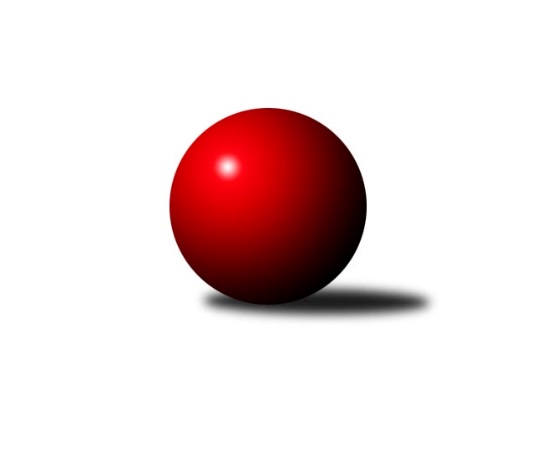 Č.11Ročník 2022/2023	3.5.2024 Jihomoravská divize 2022/2023Statistika 11. kolaTabulka družstev:		družstvo	záp	výh	rem	proh	skore	sety	průměr	body	plné	dorážka	chyby	1.	KK Kroměříž	11	9	1	1	61.0 : 27.0 	(166.5 : 97.5)	3220	19	2158	1062	36.8	2.	SK Baník Ratíškovice A	11	9	0	2	62.0 : 26.0 	(152.0 : 112.0)	3288	18	2209	1079	27.5	3.	KK Orel Telnice	11	8	2	1	57.5 : 30.5 	(150.5 : 113.5)	3214	18	2177	1037	34.5	4.	KC Zlín B	11	8	1	2	53.0 : 35.0 	(137.0 : 127.0)	3209	17	2190	1019	38.9	5.	TJ Sokol Mistřín B	11	7	0	4	51.0 : 37.0 	(146.5 : 117.5)	3260	14	2209	1050	38.3	6.	TJ Sokol Brno IV	11	6	1	4	49.0 : 39.0 	(141.0 : 123.0)	3284	13	2216	1069	36.5	7.	KK Slovan Rosice B	10	5	1	4	41.0 : 39.0 	(120.5 : 119.5)	3132	11	2153	979	51.6	8.	KK Vyškov C	11	5	0	6	42.0 : 46.0 	(127.5 : 136.5)	3116	10	2141	976	41.1	9.	TJ Jiskra Otrokovice	10	3	1	6	33.0 : 47.0 	(113.5 : 126.5)	3199	7	2176	1023	42.3	10.	TJ Sokol Šanov B	11	3	1	7	36.0 : 52.0 	(108.5 : 155.5)	3166	7	2170	996	43.2	11.	SKK Dubňany	11	3	1	7	34.0 : 54.0 	(123.5 : 140.5)	3225	7	2177	1048	38.6	12.	TJ Sokol Husovice C	11	3	0	8	36.0 : 52.0 	(120.0 : 144.0)	3096	6	2094	1003	43.5	13.	KK Blansko B	11	1	1	9	30.0 : 58.0 	(117.5 : 146.5)	3125	3	2136	988	42.1	14.	SK Baník Ratíškovice B	11	0	2	9	22.5 : 65.5 	(99.5 : 164.5)	3049	2	2104	945	53.5Tabulka doma:		družstvo	záp	výh	rem	proh	skore	sety	průměr	body	maximum	minimum	1.	KK Orel Telnice	5	5	0	0	31.5 : 8.5 	(76.0 : 44.0)	3351	10	3375	3314	2.	KC Zlín B	6	5	0	1	31.0 : 17.0 	(77.0 : 67.0)	3193	10	3358	3073	3.	KK Kroměříž	6	4	1	1	32.0 : 16.0 	(96.5 : 47.5)	3051	9	3090	2973	4.	SK Baník Ratíškovice A	5	4	0	1	28.0 : 12.0 	(73.0 : 47.0)	3319	8	3384	3238	5.	KK Vyškov C	6	4	0	2	30.0 : 18.0 	(79.5 : 64.5)	3291	8	3359	3236	6.	TJ Sokol Mistřín B	6	4	0	2	29.0 : 19.0 	(83.5 : 60.5)	3306	8	3347	3263	7.	KK Slovan Rosice B	4	2	1	1	18.0 : 14.0 	(52.0 : 44.0)	3101	5	3149	2963	8.	TJ Sokol Brno IV	6	2	1	3	23.0 : 25.0 	(75.0 : 69.0)	3192	5	3242	3119	9.	TJ Jiskra Otrokovice	5	2	0	3	18.0 : 22.0 	(64.0 : 56.0)	3232	4	3388	3104	10.	SKK Dubňany	5	2	0	3	16.0 : 24.0 	(57.0 : 63.0)	3188	4	3205	3150	11.	TJ Sokol Šanov B	5	1	0	4	14.0 : 26.0 	(46.0 : 74.0)	3196	2	3298	3080	12.	TJ Sokol Husovice C	6	1	0	5	19.0 : 29.0 	(72.0 : 72.0)	3181	2	3282	3095	13.	SK Baník Ratíškovice B	6	0	2	4	14.0 : 34.0 	(61.0 : 83.0)	3097	2	3151	3061	14.	KK Blansko B	5	0	1	4	13.0 : 27.0 	(59.5 : 60.5)	3218	1	3244	3172Tabulka venku:		družstvo	záp	výh	rem	proh	skore	sety	průměr	body	maximum	minimum	1.	KK Kroměříž	5	5	0	0	29.0 : 11.0 	(70.0 : 50.0)	3262	10	3354	3181	2.	SK Baník Ratíškovice A	6	5	0	1	34.0 : 14.0 	(79.0 : 65.0)	3284	10	3338	3227	3.	TJ Sokol Brno IV	5	4	0	1	26.0 : 14.0 	(66.0 : 54.0)	3303	8	3386	3169	4.	KK Orel Telnice	6	3	2	1	26.0 : 22.0 	(74.5 : 69.5)	3192	8	3307	3047	5.	KC Zlín B	5	3	1	1	22.0 : 18.0 	(60.0 : 60.0)	3215	7	3279	3134	6.	TJ Sokol Mistřín B	5	3	0	2	22.0 : 18.0 	(63.0 : 57.0)	3250	6	3374	3106	7.	KK Slovan Rosice B	6	3	0	3	23.0 : 25.0 	(68.5 : 75.5)	3137	6	3350	2886	8.	TJ Sokol Šanov B	6	2	1	3	22.0 : 26.0 	(62.5 : 81.5)	3161	5	3265	3050	9.	TJ Sokol Husovice C	5	2	0	3	17.0 : 23.0 	(48.0 : 72.0)	3109	4	3240	2889	10.	TJ Jiskra Otrokovice	5	1	1	3	15.0 : 25.0 	(49.5 : 70.5)	3192	3	3292	3067	11.	SKK Dubňany	6	1	1	4	18.0 : 30.0 	(66.5 : 77.5)	3231	3	3299	3168	12.	KK Vyškov C	5	1	0	4	12.0 : 28.0 	(48.0 : 72.0)	3081	2	3218	2935	13.	KK Blansko B	6	1	0	5	17.0 : 31.0 	(58.0 : 86.0)	3109	2	3272	2912	14.	SK Baník Ratíškovice B	5	0	0	5	8.5 : 31.5 	(38.5 : 81.5)	3040	0	3220	2794Tabulka podzimní části:		družstvo	záp	výh	rem	proh	skore	sety	průměr	body	doma	venku	1.	KK Kroměříž	11	9	1	1	61.0 : 27.0 	(166.5 : 97.5)	3220	19 	4 	1 	1 	5 	0 	0	2.	SK Baník Ratíškovice A	11	9	0	2	62.0 : 26.0 	(152.0 : 112.0)	3288	18 	4 	0 	1 	5 	0 	1	3.	KK Orel Telnice	11	8	2	1	57.5 : 30.5 	(150.5 : 113.5)	3214	18 	5 	0 	0 	3 	2 	1	4.	KC Zlín B	11	8	1	2	53.0 : 35.0 	(137.0 : 127.0)	3209	17 	5 	0 	1 	3 	1 	1	5.	TJ Sokol Mistřín B	11	7	0	4	51.0 : 37.0 	(146.5 : 117.5)	3260	14 	4 	0 	2 	3 	0 	2	6.	TJ Sokol Brno IV	11	6	1	4	49.0 : 39.0 	(141.0 : 123.0)	3284	13 	2 	1 	3 	4 	0 	1	7.	KK Slovan Rosice B	10	5	1	4	41.0 : 39.0 	(120.5 : 119.5)	3132	11 	2 	1 	1 	3 	0 	3	8.	KK Vyškov C	11	5	0	6	42.0 : 46.0 	(127.5 : 136.5)	3116	10 	4 	0 	2 	1 	0 	4	9.	TJ Jiskra Otrokovice	10	3	1	6	33.0 : 47.0 	(113.5 : 126.5)	3199	7 	2 	0 	3 	1 	1 	3	10.	TJ Sokol Šanov B	11	3	1	7	36.0 : 52.0 	(108.5 : 155.5)	3166	7 	1 	0 	4 	2 	1 	3	11.	SKK Dubňany	11	3	1	7	34.0 : 54.0 	(123.5 : 140.5)	3225	7 	2 	0 	3 	1 	1 	4	12.	TJ Sokol Husovice C	11	3	0	8	36.0 : 52.0 	(120.0 : 144.0)	3096	6 	1 	0 	5 	2 	0 	3	13.	KK Blansko B	11	1	1	9	30.0 : 58.0 	(117.5 : 146.5)	3125	3 	0 	1 	4 	1 	0 	5	14.	SK Baník Ratíškovice B	11	0	2	9	22.5 : 65.5 	(99.5 : 164.5)	3049	2 	0 	2 	4 	0 	0 	5Tabulka jarní části:		družstvo	záp	výh	rem	proh	skore	sety	průměr	body	doma	venku	1.	TJ Jiskra Otrokovice	0	0	0	0	0.0 : 0.0 	(0.0 : 0.0)	0	0 	0 	0 	0 	0 	0 	0 	2.	SK Baník Ratíškovice A	0	0	0	0	0.0 : 0.0 	(0.0 : 0.0)	0	0 	0 	0 	0 	0 	0 	0 	3.	SKK Dubňany	0	0	0	0	0.0 : 0.0 	(0.0 : 0.0)	0	0 	0 	0 	0 	0 	0 	0 	4.	KK Orel Telnice	0	0	0	0	0.0 : 0.0 	(0.0 : 0.0)	0	0 	0 	0 	0 	0 	0 	0 	5.	KK Kroměříž	0	0	0	0	0.0 : 0.0 	(0.0 : 0.0)	0	0 	0 	0 	0 	0 	0 	0 	6.	TJ Sokol Brno IV	0	0	0	0	0.0 : 0.0 	(0.0 : 0.0)	0	0 	0 	0 	0 	0 	0 	0 	7.	TJ Sokol Šanov B	0	0	0	0	0.0 : 0.0 	(0.0 : 0.0)	0	0 	0 	0 	0 	0 	0 	0 	8.	KK Vyškov C	0	0	0	0	0.0 : 0.0 	(0.0 : 0.0)	0	0 	0 	0 	0 	0 	0 	0 	9.	KC Zlín B	0	0	0	0	0.0 : 0.0 	(0.0 : 0.0)	0	0 	0 	0 	0 	0 	0 	0 	10.	KK Slovan Rosice B	0	0	0	0	0.0 : 0.0 	(0.0 : 0.0)	0	0 	0 	0 	0 	0 	0 	0 	11.	KK Blansko B	0	0	0	0	0.0 : 0.0 	(0.0 : 0.0)	0	0 	0 	0 	0 	0 	0 	0 	12.	TJ Sokol Mistřín B	0	0	0	0	0.0 : 0.0 	(0.0 : 0.0)	0	0 	0 	0 	0 	0 	0 	0 	13.	SK Baník Ratíškovice B	0	0	0	0	0.0 : 0.0 	(0.0 : 0.0)	0	0 	0 	0 	0 	0 	0 	0 	14.	TJ Sokol Husovice C	0	0	0	0	0.0 : 0.0 	(0.0 : 0.0)	0	0 	0 	0 	0 	0 	0 	0 Zisk bodů pro družstvo:		jméno hráče	družstvo	body	zápasy	v %	dílčí body	sety	v %	1.	Tomáš Kejík 	KK Kroměříž 	11	/	11	(100%)	39.5	/	44	(90%)	2.	Marek Rozsíval 	TJ Sokol Brno IV 	10	/	11	(91%)	31	/	44	(70%)	3.	Martina Zimáková 	KC Zlín B 	9	/	10	(90%)	26	/	40	(65%)	4.	Jiří Tesař 	KK Kroměříž 	9	/	11	(82%)	31.5	/	44	(72%)	5.	Zbyněk Bábíček 	TJ Sokol Mistřín B 	9	/	11	(82%)	31	/	44	(70%)	6.	Radim Čuřík 	SK Baník Ratíškovice A 	9	/	11	(82%)	28	/	44	(64%)	7.	Radim Máca 	TJ Sokol Brno IV 	9	/	11	(82%)	26.5	/	44	(60%)	8.	Viktor Výleta 	SK Baník Ratíškovice A 	8	/	9	(89%)	24	/	36	(67%)	9.	Zdeňka Ševčíková 	KK Blansko B 	8	/	9	(89%)	22.5	/	36	(63%)	10.	Jaroslav Polášek 	TJ Sokol Mistřín B 	8	/	10	(80%)	29	/	40	(73%)	11.	Ladislav Kacetl 	TJ Sokol Šanov B 	8	/	10	(80%)	24.5	/	40	(61%)	12.	Aleš Procházka 	TJ Sokol Šanov B 	8	/	11	(73%)	23.5	/	44	(53%)	13.	Mirek Mikáč 	KK Orel Telnice 	7	/	7	(100%)	22	/	28	(79%)	14.	Jaroslav Pavlík 	KK Kroměříž 	7	/	10	(70%)	28	/	40	(70%)	15.	Radek Horák 	TJ Sokol Mistřín B 	7	/	10	(70%)	23.5	/	40	(59%)	16.	Michael Divílek ml.	TJ Jiskra Otrokovice 	7	/	10	(70%)	22	/	40	(55%)	17.	Tomáš Koplík ml.	SK Baník Ratíškovice A 	7	/	10	(70%)	21.5	/	40	(54%)	18.	Michal Klvaňa 	KK Slovan Rosice B 	7	/	10	(70%)	20.5	/	40	(51%)	19.	Radek Ingr 	KK Kroměříž 	7	/	11	(64%)	28.5	/	44	(65%)	20.	Ladislav Novotný 	KK Blansko B 	7	/	11	(64%)	27.5	/	44	(63%)	21.	Jana Kurialová 	KK Vyškov C 	6	/	8	(75%)	20	/	32	(63%)	22.	Josef Černý 	SKK Dubňany  	6	/	9	(67%)	20.5	/	36	(57%)	23.	Lukáš Chadim 	TJ Sokol Brno IV 	6	/	10	(60%)	23.5	/	40	(59%)	24.	Pavel Kubálek 	KC Zlín B 	6	/	11	(55%)	26.5	/	44	(60%)	25.	Miroslav Vítek 	TJ Sokol Brno IV 	6	/	11	(55%)	25	/	44	(57%)	26.	Vít Svoboda 	SKK Dubňany  	6	/	11	(55%)	24.5	/	44	(56%)	27.	Josef Kotlán 	KK Blansko B 	6	/	11	(55%)	23.5	/	44	(53%)	28.	Vojtěch Stárek 	TJ Sokol Husovice C 	6	/	11	(55%)	23	/	44	(52%)	29.	Dominik Schüller 	SK Baník Ratíškovice A 	6	/	11	(55%)	22	/	44	(50%)	30.	Pavel Dvořák 	KK Orel Telnice 	5.5	/	8	(69%)	19.5	/	32	(61%)	31.	Petr Streubel 	KK Slovan Rosice B 	5	/	6	(83%)	15	/	24	(63%)	32.	Milan Mikáč 	KK Orel Telnice 	5	/	7	(71%)	18	/	28	(64%)	33.	Tomáš Květoň 	SK Baník Ratíškovice B 	5	/	7	(71%)	17	/	28	(61%)	34.	Miroslav Ptáček 	KK Slovan Rosice B 	5	/	8	(63%)	22	/	32	(69%)	35.	Petr Večerka 	KK Vyškov C 	5	/	8	(63%)	18	/	32	(56%)	36.	Josef Král 	KK Orel Telnice 	5	/	8	(63%)	18	/	32	(56%)	37.	Daniel Mach 	KK Kroměříž 	5	/	8	(63%)	17	/	32	(53%)	38.	Jaroslav Zahrádka 	KK Vyškov C 	5	/	8	(63%)	15	/	32	(47%)	39.	Jiří Dvořák 	KK Orel Telnice 	5	/	9	(56%)	19.5	/	36	(54%)	40.	Jiří Rauschgold 	TJ Sokol Husovice C 	5	/	9	(56%)	18.5	/	36	(51%)	41.	Luděk Vacenovský 	SK Baník Ratíškovice B 	5	/	9	(56%)	18.5	/	36	(51%)	42.	Jakub Cizler 	TJ Sokol Mistřín B 	5	/	9	(56%)	18	/	36	(50%)	43.	Jiří Šimeček 	KK Orel Telnice 	5	/	9	(56%)	17	/	36	(47%)	44.	Petr Bakaj 	TJ Sokol Šanov B 	5	/	9	(56%)	13.5	/	36	(38%)	45.	Lucie Kelpenčevová 	TJ Sokol Husovice C 	5	/	10	(50%)	20	/	40	(50%)	46.	Milan Svačina 	KK Vyškov C 	5	/	11	(45%)	20	/	44	(45%)	47.	Zdeněk Bachňák 	KC Zlín B 	4	/	6	(67%)	11.5	/	24	(48%)	48.	Karel Plaga 	KK Slovan Rosice B 	4	/	7	(57%)	17	/	28	(61%)	49.	Miloslav Krejčí 	KK Vyškov C 	4	/	7	(57%)	17	/	28	(61%)	50.	Jaroslav Šerák 	SK Baník Ratíškovice A 	4	/	7	(57%)	16	/	28	(57%)	51.	Jakub Sabák 	TJ Jiskra Otrokovice 	4	/	7	(57%)	14	/	28	(50%)	52.	Josef Něnička 	SK Baník Ratíškovice A 	4	/	8	(50%)	20	/	32	(63%)	53.	Šárka Palková 	KK Slovan Rosice B 	4	/	8	(50%)	18.5	/	32	(58%)	54.	Petr Boček 	KK Kroměříž 	4	/	8	(50%)	15.5	/	32	(48%)	55.	Petr Polepil 	KC Zlín B 	4	/	8	(50%)	15	/	32	(47%)	56.	Zdenek Pokorný 	KK Orel Telnice 	4	/	9	(44%)	20.5	/	36	(57%)	57.	Filip Vrzala 	KC Zlín B 	4	/	9	(44%)	18.5	/	36	(51%)	58.	Petr Matuška 	KK Vyškov C 	4	/	9	(44%)	15	/	36	(42%)	59.	Iva Rosendorfová 	TJ Sokol Brno IV 	4	/	10	(40%)	17.5	/	40	(44%)	60.	Zdeněk Jurkovič 	SKK Dubňany  	4	/	10	(40%)	16.5	/	40	(41%)	61.	Milan Peťovský 	TJ Sokol Mistřín B 	4	/	11	(36%)	23	/	44	(52%)	62.	Kamil Ševela 	SK Baník Ratíškovice A 	3	/	6	(50%)	10.5	/	24	(44%)	63.	Petr Jonášek 	TJ Jiskra Otrokovice 	3	/	7	(43%)	14.5	/	28	(52%)	64.	František Hrazdíra 	KK Orel Telnice 	3	/	7	(43%)	13	/	28	(46%)	65.	Petr Trusina 	TJ Sokol Husovice C 	3	/	7	(43%)	12	/	28	(43%)	66.	Aleš Zlatník 	SKK Dubňany  	3	/	7	(43%)	11	/	28	(39%)	67.	Jiří Zapletal 	KK Blansko B 	3	/	8	(38%)	11	/	32	(34%)	68.	Roman Janás 	SKK Dubňany  	3	/	9	(33%)	17.5	/	36	(49%)	69.	Radim Kozumplík 	TJ Sokol Husovice C 	3	/	9	(33%)	15	/	36	(42%)	70.	Marek Dostál 	SKK Dubňany  	3	/	10	(30%)	20	/	40	(50%)	71.	Zdeněk Helešic 	SK Baník Ratíškovice B 	3	/	10	(30%)	13	/	40	(33%)	72.	Tereza Divílková 	TJ Jiskra Otrokovice 	2	/	2	(100%)	5.5	/	8	(69%)	73.	Jaromír Šula 	TJ Sokol Husovice C 	2	/	2	(100%)	5	/	8	(63%)	74.	Marek Škrabal 	TJ Sokol Husovice C 	2	/	2	(100%)	4	/	8	(50%)	75.	Martin Polepil 	KC Zlín B 	2	/	3	(67%)	8	/	12	(67%)	76.	Pavel Jurásek 	TJ Jiskra Otrokovice 	2	/	3	(67%)	6	/	12	(50%)	77.	Barbora Pekárková ml.	TJ Jiskra Otrokovice 	2	/	4	(50%)	10	/	16	(63%)	78.	Zdeněk Šeděnka 	KC Zlín B 	2	/	4	(50%)	7.5	/	16	(47%)	79.	Ivana Blechová 	TJ Sokol Šanov B 	2	/	4	(50%)	6	/	16	(38%)	80.	Jiří Gach 	TJ Jiskra Otrokovice 	2	/	5	(40%)	9.5	/	20	(48%)	81.	Tomáš Matlach 	KC Zlín B 	2	/	6	(33%)	10	/	24	(42%)	82.	Roman Stříbrný 	TJ Sokol Šanov B 	2	/	6	(33%)	8	/	24	(33%)	83.	Břetislav Láník 	KK Vyškov C 	2	/	7	(29%)	10.5	/	28	(38%)	84.	Tomáš Peřina 	TJ Sokol Husovice C 	2	/	8	(25%)	13	/	32	(41%)	85.	Michal Zdražil 	SK Baník Ratíškovice B 	2	/	9	(22%)	12.5	/	36	(35%)	86.	Václav Luža 	TJ Sokol Mistřín B 	1	/	1	(100%)	3.5	/	4	(88%)	87.	Kateřina Ondrouchová 	TJ Jiskra Otrokovice 	1	/	1	(100%)	3	/	4	(75%)	88.	Robert Pacal 	TJ Sokol Husovice C 	1	/	1	(100%)	3	/	4	(75%)	89.	Petr Vyhnalík 	KK Slovan Rosice B 	1	/	1	(100%)	3	/	4	(75%)	90.	Anastasios Jiaxis 	KK Slovan Rosice B 	1	/	1	(100%)	2	/	4	(50%)	91.	Pavel Struhař 	KC Zlín B 	1	/	1	(100%)	2	/	4	(50%)	92.	Magda Winterová 	KK Slovan Rosice B 	1	/	2	(50%)	4.5	/	8	(56%)	93.	Jaroslav Šindelář 	TJ Sokol Šanov B 	1	/	2	(50%)	4	/	8	(50%)	94.	Petr Bakaj ml.	TJ Sokol Šanov B 	1	/	2	(50%)	4	/	8	(50%)	95.	Pavel Martinek 	TJ Sokol Šanov B 	1	/	2	(50%)	3	/	8	(38%)	96.	Jarmila Bábíčková 	SK Baník Ratíškovice B 	1	/	2	(50%)	3	/	8	(38%)	97.	Lukáš Lehocký 	TJ Sokol Husovice C 	1	/	2	(50%)	2.5	/	8	(31%)	98.	Jakub Süsz 	TJ Jiskra Otrokovice 	1	/	3	(33%)	6	/	12	(50%)	99.	Marta Volfová 	TJ Sokol Šanov B 	1	/	3	(33%)	6	/	12	(50%)	100.	Dennis Urc 	TJ Sokol Mistřín B 	1	/	3	(33%)	5	/	12	(42%)	101.	Michael Divílek st.	TJ Jiskra Otrokovice 	1	/	3	(33%)	4	/	12	(33%)	102.	Vladimír Crhonek 	KK Vyškov C 	1	/	3	(33%)	4	/	12	(33%)	103.	Marta Zavřelová 	TJ Jiskra Otrokovice 	1	/	4	(25%)	5	/	16	(31%)	104.	Marie Kobylková 	SK Baník Ratíškovice B 	1	/	4	(25%)	3	/	16	(19%)	105.	Teofil Hasák 	TJ Jiskra Otrokovice 	1	/	5	(20%)	7	/	20	(35%)	106.	Jaroslav Smrž 	KK Slovan Rosice B 	1	/	5	(20%)	6	/	20	(30%)	107.	Radoslav Rozsíval 	TJ Sokol Brno IV 	1	/	6	(17%)	8.5	/	24	(35%)	108.	Petr Berka 	TJ Sokol Brno IV 	1	/	6	(17%)	8	/	24	(33%)	109.	Vít Janáček 	KK Blansko B 	1	/	8	(13%)	13	/	32	(41%)	110.	Miroslav Flek 	KK Blansko B 	1	/	8	(13%)	11	/	32	(34%)	111.	Pavel Petrů 	TJ Sokol Šanov B 	1	/	8	(13%)	10	/	32	(31%)	112.	Zdeněk Sedláček 	TJ Sokol Mistřín B 	1	/	8	(13%)	9.5	/	32	(30%)	113.	Radovan Kadlec 	SK Baník Ratíškovice B 	0.5	/	9	(6%)	11	/	36	(31%)	114.	Igor Sedlák 	TJ Sokol Husovice C 	0	/	1	(0%)	2	/	4	(50%)	115.	Vojtěch Toman 	SK Baník Ratíškovice A 	0	/	1	(0%)	2	/	4	(50%)	116.	Stanislav Červenka 	TJ Sokol Šanov B 	0	/	1	(0%)	2	/	4	(50%)	117.	Lenka Haboňová 	KK Kroměříž 	0	/	1	(0%)	2	/	4	(50%)	118.	Lukáš Sabák 	TJ Jiskra Otrokovice 	0	/	1	(0%)	1	/	4	(25%)	119.	Jan Veselovský 	TJ Sokol Husovice C 	0	/	1	(0%)	1	/	4	(25%)	120.	Luděk Svozil 	TJ Sokol Mistřín B 	0	/	1	(0%)	1	/	4	(25%)	121.	Jana Mačudová 	SK Baník Ratíškovice B 	0	/	1	(0%)	1	/	4	(25%)	122.	Karel Mecl 	SK Baník Ratíškovice B 	0	/	1	(0%)	1	/	4	(25%)	123.	Adam Pavel Špaček 	TJ Sokol Mistřín B 	0	/	1	(0%)	0	/	4	(0%)	124.	Adam Šoltés 	KK Slovan Rosice B 	0	/	1	(0%)	0	/	4	(0%)	125.	Dalibor Dvorník 	TJ Sokol Husovice C 	0	/	1	(0%)	0	/	4	(0%)	126.	Petr Kesjár 	TJ Sokol Šanov B 	0	/	1	(0%)	0	/	4	(0%)	127.	Václav Kratochvíla 	SKK Dubňany  	0	/	2	(0%)	4	/	8	(50%)	128.	Eliška Novotná 	TJ Jiskra Otrokovice 	0	/	2	(0%)	2	/	8	(25%)	129.	Zdeněk Drlík 	TJ Jiskra Otrokovice 	0	/	2	(0%)	2	/	8	(25%)	130.	Martin Cihlář 	KK Blansko B 	0	/	2	(0%)	2	/	8	(25%)	131.	Jan Kotouč 	KK Blansko B 	0	/	2	(0%)	1	/	8	(13%)	132.	Jan Klimentík 	TJ Sokol Šanov B 	0	/	2	(0%)	0	/	8	(0%)	133.	Marta Beranová 	SK Baník Ratíškovice B 	0	/	3	(0%)	5.5	/	12	(46%)	134.	Kristýna Blechová 	TJ Sokol Šanov B 	0	/	3	(0%)	3	/	12	(25%)	135.	Kristýna Klištincová 	KK Slovan Rosice B 	0	/	3	(0%)	3	/	12	(25%)	136.	Tomáš Kuchta 	KK Kroměříž 	0	/	3	(0%)	2.5	/	12	(21%)	137.	Stanislav Herka 	SKK Dubňany  	0	/	4	(0%)	5.5	/	16	(34%)	138.	Karel Kolařík 	KK Blansko B 	0	/	4	(0%)	3	/	16	(19%)	139.	Petr Špatný 	KK Slovan Rosice B 	0	/	5	(0%)	7	/	20	(35%)	140.	Pavel Slavík 	SK Baník Ratíškovice B 	0	/	8	(0%)	8	/	32	(25%)Průměry na kuželnách:		kuželna	průměr	plné	dorážka	chyby	výkon na hráče	1.	KK MS Brno, 1-4	3293	2215	1077	37.7	(548.9)	2.	TJ Sokol Mistřín, 1-4	3277	2215	1062	39.9	(546.3)	3.	KK Vyškov, 1-4	3253	2210	1042	44.3	(542.3)	4.	Šanov, 1-4	3247	2203	1044	39.2	(541.3)	5.	Otrokovice, 1-4	3242	2192	1050	37.9	(540.5)	6.	KK Blansko, 1-6	3226	2184	1042	34.8	(537.8)	7.	Ratíškovice, 1-4	3189	2170	1019	40.0	(531.7)	8.	TJ Sokol Brno IV, 1-4	3182	2160	1022	39.0	(530.4)	9.	Dubňany, 1-4	3177	2152	1025	38.2	(529.6)	10.	KC Zlín, 1-4	3172	2175	997	42.0	(528.8)	11.	KK Slovan Rosice, 1-4	3114	2131	982	49.1	(519.0)	12.	KK Kroměříž, 1-4	2999	2056	942	44.6	(499.8)Nejlepší výkony na kuželnách:KK MS Brno, 1-4KK Orel Telnice	3375	9. kolo	Radim Čuřík 	SK Baník Ratíškovice A	630	5. koloKK Orel Telnice	3373	5. kolo	Michael Divílek ml.	TJ Jiskra Otrokovice	612	6. koloKK Orel Telnice	3366	6. kolo	Zdenek Pokorný 	KK Orel Telnice	612	6. koloSK Baník Ratíškovice A	3338	5. kolo	Jiří Šimeček 	KK Orel Telnice	607	3. koloKK Orel Telnice	3326	3. kolo	Viktor Výleta 	SK Baník Ratíškovice A	601	5. koloKK Orel Telnice	3314	11. kolo	Jiří Šimeček 	KK Orel Telnice	595	9. koloSKK Dubňany 	3293	3. kolo	Milan Mikáč 	KK Orel Telnice	595	9. koloTJ Jiskra Otrokovice	3215	6. kolo	Mirek Mikáč 	KK Orel Telnice	594	5. koloTJ Sokol Brno IV	3169	9. kolo	František Hrazdíra 	KK Orel Telnice	587	6. koloSK Baník Ratíškovice B	3165	11. kolo	Radovan Kadlec 	SK Baník Ratíškovice B	585	11. koloTJ Sokol Mistřín, 1-4TJ Sokol Mistřín B	3347	9. kolo	Marek Rozsíval 	TJ Sokol Brno IV	648	6. koloSK Baník Ratíškovice A	3329	3. kolo	Zbyněk Bábíček 	TJ Sokol Mistřín B	612	5. koloTJ Sokol Brno IV	3327	6. kolo	Zdeňka Ševčíková 	KK Blansko B	612	11. koloTJ Sokol Mistřín B	3311	5. kolo	Jaroslav Polášek 	TJ Sokol Mistřín B	606	9. koloTJ Sokol Mistřín B	3309	11. kolo	Jaroslav Polášek 	TJ Sokol Mistřín B	599	11. koloTJ Sokol Mistřín B	3304	3. kolo	Jaroslav Polášek 	TJ Sokol Mistřín B	595	3. koloTJ Sokol Mistřín B	3303	1. kolo	Viktor Výleta 	SK Baník Ratíškovice A	593	3. koloKK Blansko B	3272	11. kolo	Zbyněk Bábíček 	TJ Sokol Mistřín B	590	9. koloTJ Sokol Mistřín B	3263	6. kolo	Dennis Urc 	TJ Sokol Mistřín B	589	1. koloSK Baník Ratíškovice B	3220	9. kolo	Jaroslav Polášek 	TJ Sokol Mistřín B	588	5. koloKK Vyškov, 1-4TJ Sokol Brno IV	3368	2. kolo	Petr Večerka 	KK Vyškov C	604	10. koloKK Vyškov C	3359	8. kolo	Miloslav Krejčí 	KK Vyškov C	593	8. koloKK Vyškov C	3307	10. kolo	Iva Rosendorfová 	TJ Sokol Brno IV	585	2. koloKK Orel Telnice	3307	8. kolo	Marek Rozsíval 	TJ Sokol Brno IV	582	2. koloTJ Sokol Mistřín B	3300	7. kolo	Jana Kurialová 	KK Vyškov C	573	8. koloKK Vyškov C	3295	7. kolo	Jakub Cizler 	TJ Sokol Mistřín B	573	7. koloKK Vyškov C	3279	2. kolo	Břetislav Láník 	KK Vyškov C	571	7. koloKK Vyškov C	3272	4. kolo	Jaroslav Zahrádka 	KK Vyškov C	570	8. koloKK Vyškov C	3236	1. kolo	Josef Kotlán 	KK Blansko B	569	1. koloTJ Sokol Šanov B	3196	10. kolo	Jana Kurialová 	KK Vyškov C	569	7. koloŠanov, 1-4TJ Sokol Brno IV	3386	11. kolo	Radim Máca 	TJ Sokol Brno IV	628	11. koloTJ Sokol Mistřín B	3374	2. kolo	Radek Horák 	TJ Sokol Mistřín B	614	2. koloTJ Sokol Šanov B	3298	9. kolo	Marek Rozsíval 	TJ Sokol Brno IV	613	11. koloTJ Jiskra Otrokovice	3292	9. kolo	Aleš Procházka 	TJ Sokol Šanov B	594	2. koloSK Baník Ratíškovice A	3227	6. kolo	Aleš Procházka 	TJ Sokol Šanov B	593	9. koloKK Orel Telnice	3219	4. kolo	Radim Čuřík 	SK Baník Ratíškovice A	580	6. koloTJ Sokol Šanov B	3217	6. kolo	Aleš Procházka 	TJ Sokol Šanov B	573	11. koloTJ Sokol Šanov B	3210	11. kolo	Ladislav Kacetl 	TJ Sokol Šanov B	572	6. koloTJ Sokol Šanov B	3174	2. kolo	Jaroslav Polášek 	TJ Sokol Mistřín B	571	2. koloTJ Sokol Šanov B	3080	4. kolo	Iva Rosendorfová 	TJ Sokol Brno IV	567	11. koloOtrokovice, 1-4TJ Jiskra Otrokovice	3388	7. kolo	Barbora Pekárková ml.	TJ Jiskra Otrokovice	624	7. koloKK Kroměříž	3354	2. kolo	Tomáš Kejík 	KK Kroměříž	599	2. koloSK Baník Ratíškovice A	3294	10. kolo	Michael Divílek ml.	TJ Jiskra Otrokovice	585	4. koloKC Zlín B	3279	4. kolo	Michael Divílek ml.	TJ Jiskra Otrokovice	578	2. koloTJ Jiskra Otrokovice	3232	2. kolo	Michael Divílek ml.	TJ Jiskra Otrokovice	576	8. koloTJ Jiskra Otrokovice	3220	8. kolo	Michael Divílek ml.	TJ Jiskra Otrokovice	573	7. koloTJ Jiskra Otrokovice	3215	4. kolo	Jiří Gach 	TJ Jiskra Otrokovice	572	7. koloSKK Dubňany 	3180	8. kolo	Jaroslav Pavlík 	KK Kroměříž	570	2. koloTJ Sokol Husovice C	3162	7. kolo	Barbora Pekárková ml.	TJ Jiskra Otrokovice	568	8. koloTJ Jiskra Otrokovice	3104	10. kolo	Petr Jonášek 	TJ Jiskra Otrokovice	567	7. koloKK Blansko, 1-6TJ Sokol Šanov B	3265	7. kolo	Zdeňka Ševčíková 	KK Blansko B	603	7. koloKK Blansko B	3244	2. kolo	Ladislav Novotný 	KK Blansko B	585	4. koloKK Blansko B	3233	7. kolo	Radim Čuřík 	SK Baník Ratíškovice A	585	8. koloSKK Dubňany 	3231	4. kolo	Petr Streubel 	KK Slovan Rosice B	571	10. koloSK Baník Ratíškovice A	3228	8. kolo	Pavel Dvořák 	KK Orel Telnice	569	2. koloKK Orel Telnice	3228	2. kolo	Ladislav Novotný 	KK Blansko B	567	10. koloKK Slovan Rosice B	3225	10. kolo	Josef Kotlán 	KK Blansko B	566	2. koloKK Blansko B	3222	10. kolo	Josef Kotlán 	KK Blansko B	565	4. koloKK Blansko B	3221	4. kolo	Šárka Palková 	KK Slovan Rosice B	564	10. koloKK Blansko B	3172	8. kolo	Dominik Schüller 	SK Baník Ratíškovice A	563	8. koloRatíškovice, 1-4SK Baník Ratíškovice A	3384	11. kolo	Radim Čuřík 	SK Baník Ratíškovice A	617	9. koloSK Baník Ratíškovice A	3359	9. kolo	Radim Čuřík 	SK Baník Ratíškovice A	611	11. koloSK Baník Ratíškovice A	3329	7. kolo	Radim Čuřík 	SK Baník Ratíškovice A	590	4. koloSKK Dubňany 	3299	7. kolo	Josef Černý 	SKK Dubňany 	584	7. koloSK Baník Ratíškovice A	3289	1. kolo	Marek Dostál 	SKK Dubňany 	583	7. koloSK Baník Ratíškovice A	3284	4. kolo	Michal Zdražil 	SK Baník Ratíškovice B	582	10. koloTJ Sokol Brno IV	3264	5. kolo	Radim Čuřík 	SK Baník Ratíškovice A	580	2. koloKC Zlín B	3253	2. kolo	Dominik Schüller 	SK Baník Ratíškovice A	580	11. koloSK Baník Ratíškovice A	3238	2. kolo	Martina Zimáková 	KC Zlín B	579	2. koloKK Slovan Rosice B	3210	9. kolo	Kamil Ševela 	SK Baník Ratíškovice A	578	7. koloTJ Sokol Brno IV, 1-4KK Kroměříž	3292	9. kolo	Tomáš Kejík 	KK Kroměříž	604	9. koloTJ Sokol Husovice C	3282	6. kolo	Jiří Rauschgold 	TJ Sokol Husovice C	588	11. koloTJ Sokol Brno IV	3242	7. kolo	Tomáš Kejík 	KK Kroměříž	587	4. koloTJ Sokol Husovice C	3240	8. kolo	Daniel Mach 	KK Kroměříž	578	4. koloTJ Sokol Brno IV	3228	3. kolo	Tomáš Peřina 	TJ Sokol Husovice C	575	11. koloTJ Sokol Brno IV	3227	8. kolo	Petr Trusina 	TJ Sokol Husovice C	572	6. koloTJ Sokol Šanov B	3224	3. kolo	Radim Máca 	TJ Sokol Brno IV	571	7. koloSKK Dubňany 	3213	10. kolo	Aleš Zlatník 	SKK Dubňany 	570	10. koloTJ Sokol Brno IV	3210	10. kolo	Marek Rozsíval 	TJ Sokol Brno IV	569	3. koloTJ Jiskra Otrokovice	3210	1. kolo	Tomáš Peřina 	TJ Sokol Husovice C	568	6. koloDubňany, 1-4KK Slovan Rosice B	3350	6. kolo	Petr Streubel 	KK Slovan Rosice B	594	6. koloKK Kroměříž	3258	11. kolo	Vít Svoboda 	SKK Dubňany 	590	11. koloKK Vyškov C	3218	9. kolo	Lenka Haboňová 	KK Kroměříž	589	11. koloSKK Dubňany 	3205	5. kolo	Michal Klvaňa 	KK Slovan Rosice B	585	6. koloSKK Dubňany 	3201	2. kolo	Tomáš Kejík 	KK Kroměříž	583	11. koloSKK Dubňany 	3196	11. kolo	Vít Svoboda 	SKK Dubňany 	580	9. koloSKK Dubňany 	3190	9. kolo	Šárka Palková 	KK Slovan Rosice B	570	6. koloSKK Dubňany 	3150	6. kolo	Petr Bakaj 	TJ Sokol Šanov B	567	5. koloTJ Sokol Šanov B	3117	5. kolo	Marek Škrabal 	TJ Sokol Husovice C	564	2. koloTJ Sokol Husovice C	2889	2. kolo	Josef Černý 	SKK Dubňany 	563	5. koloKC Zlín, 1-4KC Zlín B	3358	10. kolo	Petr Polepil 	KC Zlín B	604	10. koloTJ Sokol Mistřín B	3338	10. kolo	Jaroslav Polášek 	TJ Sokol Mistřín B	598	10. koloKC Zlín B	3265	9. kolo	Zdeňka Ševčíková 	KK Blansko B	596	9. koloKK Blansko B	3200	9. kolo	Martina Zimáková 	KC Zlín B	592	9. koloKK Kroměříž	3200	6. kolo	Tomáš Kejík 	KK Kroměříž	580	6. koloKC Zlín B	3166	1. kolo	Martina Zimáková 	KC Zlín B	580	10. koloKC Zlín B	3164	5. kolo	Zbyněk Bábíček 	TJ Sokol Mistřín B	580	10. koloKK Vyškov C	3156	5. kolo	Jakub Cizler 	TJ Sokol Mistřín B	571	10. koloKC Zlín B	3130	6. kolo	Jiří Tesař 	KK Kroměříž	559	6. koloKC Zlín B	3073	3. kolo	Martina Zimáková 	KC Zlín B	557	5. koloKK Slovan Rosice, 1-4TJ Jiskra Otrokovice	3194	11. kolo	Miroslav Ptáček 	KK Slovan Rosice B	578	8. koloKK Orel Telnice	3162	7. kolo	Tereza Divílková 	TJ Jiskra Otrokovice	578	11. koloKK Slovan Rosice B	3149	8. kolo	Petr Streubel 	KK Slovan Rosice B	575	2. koloKK Slovan Rosice B	3149	4. kolo	Petr Streubel 	KK Slovan Rosice B	571	11. koloKK Slovan Rosice B	3144	2. kolo	Jaroslav Polášek 	TJ Sokol Mistřín B	560	4. koloKK Slovan Rosice B	3141	11. kolo	Zdenek Pokorný 	KK Orel Telnice	560	7. koloTJ Sokol Mistřín B	3134	4. kolo	Miroslav Ptáček 	KK Slovan Rosice B	559	4. koloTJ Sokol Šanov B	3113	8. kolo	Karel Plaga 	KK Slovan Rosice B	559	4. koloSK Baník Ratíškovice B	2992	2. kolo	Šárka Palková 	KK Slovan Rosice B	551	4. koloKK Slovan Rosice B	2963	7. kolo	Ladislav Kacetl 	TJ Sokol Šanov B	548	8. koloKK Kroměříž, 1-4TJ Sokol Mistřín B	3106	8. kolo	Jiří Tesař 	KK Kroměříž	580	5. koloKK Kroměříž	3090	1. kolo	Tomáš Kejík 	KK Kroměříž	573	5. koloKK Kroměříž	3075	3. kolo	Tomáš Kejík 	KK Kroměříž	564	3. koloKK Kroměříž	3072	8. kolo	Zbyněk Bábíček 	TJ Sokol Mistřín B	561	8. koloKK Kroměříž	3058	5. kolo	Tomáš Kejík 	KK Kroměříž	556	1. koloKK Orel Telnice	3047	10. kolo	Tomáš Kejík 	KK Kroměříž	552	8. koloKK Kroměříž	3040	10. kolo	Petr Streubel 	KK Slovan Rosice B	546	1. koloKK Kroměříž	2973	7. kolo	Jaroslav Pavlík 	KK Kroměříž	545	1. koloKK Vyškov C	2935	3. kolo	Tomáš Kejík 	KK Kroměříž	544	10. koloKK Blansko B	2912	5. kolo	Radek Ingr 	KK Kroměříž	542	10. koloČetnost výsledků:	8.0 : 0.0	1x	7.0 : 1.0	12x	6.5 : 1.5	1x	6.0 : 2.0	13x	5.0 : 3.0	9x	4.0 : 4.0	6x	3.0 : 5.0	12x	2.0 : 6.0	15x	1.0 : 7.0	6x	0.0 : 8.0	2x